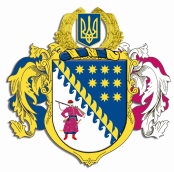 ДНІПРОПЕТРОВСЬКА ОБЛАСНА РАДАVII СКЛИКАННЯПостійна комісія обласної ради з питань екології та енергозбереження. Дніпропетровськ, пр. Кірова, 2П Р О Т О К О Л  № 2засідання постійної комісії ради„17” лютого 2016 року14.00Присутні члени комісії:Івахно А.Ю., Зубрій Д.О., Вакульчук К.О., Куцін В.С., Чабаненко М.М., Юнкевич О.О.Відсутні члени комісії: Бєліков К.А., Заворотній В.П., Пахомов В.О., Хазан П.В., Чередніченко О.Є. У роботі комісії взяли участь:Стрілець Р.О. – директор департаменту екології та природних ресурсів облдержадміністрації, Патлаха Н.І. – заступник начальника регіонального управління департаменту житлово-комунального господарства та будівництва облдержадміністрації, Потапенко І.С. – заступник начальника Дніпропетровського обласного управління водних ресурсів, Короткий Є.П. – головний спеціаліст відділу промислової політики департаменту економічного розвитку ОДА, Денисенко Т.М. – начальник управління фінансів галузей виробничої сфери та моніторингу соціальних програм ОДА, Китиця О.О. – заступник начальника управління – начальник відділу галузей виробничої сфери управління фінансів галузей виробничої сфери та моніторингу соціальних програм ОДА, Городилов М.М. – управління організаційної роботи ОДА, Кирпичов Е.О. – начальник управління паливно-енергетичного комплексу ОДА, Ісаєв О.Р. – радник голови обласної ради, Рижинков В.В. – начальник відділу з питань охорони навколишнього середовища, природних та земельних відносин виконавчого апарату обласної ради, Ріжко Ю.С. – головний спеціаліст відділу з питань охорони навколишнього середовища, природних та земельних відносин виконавчого апарату обласної ради, Щербак О.О. – член громадської організації, Буртин М.Ю. – помічник депутата Зубрія Д.О.Головував: Івахно А.Ю. Порядок денний засідання постійної комісії:  Про порядок денний другої сесії Дніпропетровської обласної ради VII скликання.Про Регламент Дніпропетровської обласної ради                              VІІ скликання.Про президію Дніпропетровської обласної ради                                  VІІ скликання. Про затвердження Положення про помічника-консультанта депутата Дніпропетровської обласної ради VII скликання та опис посвідчення. Про структуру виконавчого апарату Дніпропетровської обласної ради VII скликання. Про внесення змін до рішення обласної ради від 16 грудня 2015 року № 7-1/VII „Про постійні комісії Дніпропетровської обласної ради VII скликання”.Про програму соціально-економічного та культурного розвитку області на 2016 рік.Про розгляд переліку заходів, що фінансуватимуться у                  2016 році за рахунок коштів обласного фонду охорони навколишнього природного середовища.Різне.Про порядок денний другої сесії Дніпропетровської обласної ради VII скликання.Інформація: Івахно А.Ю.Виступив: Зубрій Д.О., Куцін В.С., Чабаненко М.М. ВИРІШИЛИ: 1. Інформацію Івахно А.Ю. взяти до відома. 2. Не заперечувати щодо запропонованого порядку денного другої сесії Дніпропетровської обласної ради VII скликання”.Результати голосування:за 			– 6проти	          – -утримались 	– -усього 		– 6СЛУХАЛИ 2. 	Про Регламент Дніпропетровської обласної ради                    VІІ скликання.Інформація: Івахно А.Ю.Виступив: Зубрій Д.О., Куцін В.С., Чабаненко М.М. ВИРІШИЛИ: 1. Інформацію Івахно А.Ю. взяти до відома. 2. Не заперечувати щодо розгляду на сесії обласної ради проекту рішення „Про Регламент Дніпропетровської обласної ради VII скликання”.Результати голосування:за 			– 6проти	          – -утримались 	– -усього 		– 6СЛУХАЛИ 3. 	Про президію Дніпропетровської обласної ради                     VІІ скликання.Інформація: Івахно А.Ю.Виступив: Зубрій Д.О., Куцін В.С., Чабаненко М.М. ВИРІШИЛИ: 1. Інформацію Івахно А.Ю. взяти до відома. 2. Не заперечувати щодо розгляду на сесії обласної ради проекту рішення „Про президію Дніпропетровської обласної ради VII скликання”.Результати голосування:за 			– 6проти	          – -утримались 	– -усього 		– 6СЛУХАЛИ 4. 	Про затвердження Положення про помічника-консультанта депутата Дніпропетровської обласної ради VII скликання та опис посвідчення.Інформація: Івахно А.Ю.Виступив: Зубрій Д.О., Куцін В.С., Чабаненко М.М. ВИРІШИЛИ: 1. Інформацію Івахно А.Ю. взяти до відома. 2. Не заперечувати щодо розгляду на сесії обласної ради проекту рішення „Про затвердження Положення про помічника-консультанта депутата Дніпропетровської обласної ради VII скликання та опис посвідчення”.Результати голосування:за 			– 6проти	          – -утримались 	– -усього 		– 6СЛУХАЛИ 5. 	Про структуру виконавчого апарату Дніпропетровської обласної ради VII скликання.Інформація: Івахно А.Ю.Виступив: Зубрій Д.О., Чабаненко М.М. ВИРІШИЛИ: 1. Інформацію Івахно А.Ю. взяти до відома. 2. Не заперечувати щодо розгляду на сесії обласної ради проекту рішення „Про структуру виконавчого апарату Дніпропетровської обласної ради VII скликання”.Результати голосування:за 			– 6проти	          – -утримались 	– -усього 		– 6СЛУХАЛИ 6. 	Про внесення змін до рішення обласної ради від               16 грудня 2015 року № 7-1/VII „Про постійні комісії Дніпропетровської обласної ради VII скликання”.Інформація: Івахно А.Ю.Виступив: Зубрій Д.О., Куцін В.С., Чабаненко М.М. ВИРІШИЛИ: 1. Інформацію Івахно А.Ю. взяти до відома. 2. Не заперечувати щодо розгляду на сесії обласної ради проекту рішення „Про внесення змін до рішення обласної ради від 16 грудня                     2015 року № 7-1/VII „Про постійні комісії Дніпропетровської обласної ради VII скликання”.Результати голосування:за 			– 6проти	          – -утримались 	– -усього 		– 6СЛУХАЛИ 7. 	Про програму соціально-економічного та культурного розвитку області на 2016 рік.Інформація: Короткого Є.П., Кирпичова Є.ОВиступив: Івахно А.Ю., Зубрій Д.О., Куцін В.С. ВИРІШИЛИ: 1. Інформацію Короткого Є.П. взяти до відома. 2. Не заперечувати щодо розгляду на сесії обласної ради проекту рішення „Про програму соціально-економічного та культурного розвитку області на 2016 рік”.Результати голосування:за 			– 6проти	          – 0утримались 	– 0усього 		– 6СЛУХАЛИ 8. 	Про розгляд переліку заходів, що фінансуватимуться у                  2016 році за рахунок коштів обласного фонду охорони навколишнього природного середовища.Інформація: Стрільця Р.О., Патлахи Н.І., Потапенка І.С.Виступили: Івахно А.Ю., Зубрій Д.О., Чабаненко М.М., Ісаєв О.Р., Вакуленчук К.О.ВИРІШИЛИ: 1. Інформацію Стрільця Р.О., Патлахи Н.І., Потапенка І.С. взяти до відома. 2. Інформацію Івахно А.Ю., Зубрія Д.О., Чабаненка М.М., Ісаєва О.Р., Вакуленчук К.О. про попередній розгляд переліку заходів, що фінансуватимуться у 2016 році за рахунок коштів обласного фонду охорони навколишнього природного середовища взяти до відома.3. Погодити такі пропозиції щодо переліку об’єктів які пропонуються до фінансування у 2016 році за рахунок коштів фонду охорони навколишнього природного середовища обласного бюджету:По департаменту житлово-комунального господарства та будівництва облдержадміністрації:Каналізаційний колектор від КНС № 2 через мкр „Самарь” по                       вул. Спаській в м. Новомосковську – реконструкція (у тому числі погашення кредиторської заборгованості) – 15000,0 тис. грн;Реконструкція каналізаційних мереж і очисних споруд м. П’ятихатки − 8000,0 тис. грн;Реконструкція очисних споруд каналізації м. Синельникове Дніпропетровської області – 10000,0 тис. грн; Реконструкція зони відпочинку з відновленням гідрологічного режиму водойми з упорядкуванням прилеглої території в районі вулиці Робоча м. Синельникове Дніпропетровської області – 11312,496 тис. грн;Будівництво очисних споруд в м. Тернівка Дніпропетровської області (у тому числі виготовлення та експертиза ПКД) – 1000,0 тис. грн;Придбання сучасної спецтехніки для санітарного очищення та благоустрою населених пунктів – 146000,0 тис. грн;Придбання асенізаторних автомобілів – 7485,578 тис. грн;Капітальний ремонт КНС №2 в смт Царичанка Дніпропетровської області – 899,817 тис. грн;Рекультивація міського звалища побутових відходів                                          м. Новомосковськ – будівництво – 5000,0 тис. грн.По департаменту екології та природних ресурсів облдержадміністрації:Організація, розбудова та удосконалення регіональної автоматизованої мережі спостережень за станом атмосферного повітря – 2500,0 тис. грн;Видання поліграфічної, друкованої продукції з метою підвищення рівня екологічної свідомості суспільства (видання екологічної                        тематики) –  500,0 тис. грн.По Дніпропетровському обласному управління водних ресурсів:Встановлення водоохоронних зон та прибережних захисних смуг на річках області – 2000,0 тис. грн;Ліквідація підтоплення сел. Карнаухівка (м.Дніпродзержинськ) (в тому числі проектування) – 8165,597 тис. грн;Відновлення гідрологічного режиму р. Оріль на межі Полтавської та Дніпропетровської областей – 2261,795тис. грн;Відновлення гідрологічного режиму р. Піщанка на території Орлівщинської сільської ради Новомосковського району Дніпропетровської області – 13139,801 тис. грн;Захист від підтоплення с.Радушне Криворізького району (ІІ черга) (в тому числі проектування) – 3953,776 тис. грн;Противоповеневі заходи на б. Широка Криворізького району –                    1000,0 тис. грн;Відновлення гідрологічного режиму системи озер Порубіжне - Козачий лиман та річки Заплавка в Дніпропетровській області (в тому числі проектування) – 3260,769 тис. грн;Захист від підтоплення с. Ордо-Василівка Софіївського району – 324,606 тис. грн;Протипаводкові заходи по захисту від підтоплення центрально-східної частини с.Мишурин Ріг Верхньодніпровського району (ІІ черга) (в тому числі проектування) – 300,0 тис. грн;Відновлення водності та екологічного стану р.Бакаї у Васильківському районі (в тому числі проектування) – 300,0 тис. грн;4. Залишити для подальшого обговорення такі пропозиції щодо переліку об’єктів які пропонуються до фінансування у 2016 році за рахунок коштів фонду охорони навколишнього природного середовища обласного бюджету:По департаменту житлово-комунального господарства та будівництва облдержадміністрації:Полігон ТПВ по вул. Дорожній в м. Дніпродзержинську. Реконструкція (санування та дозавантаження існуючого звалища сміття) – 10000,0 тис. грн.По департаменту екології та природних ресурсів облдержадміністрації:Здійснення науково-технічних вишукувань та пошук технічних рішень із очистки високомінералізованих шахтних вод на території області –                 1500,0 тис. грн;Розробка проекту відтворювальних і біомеліоративних заходів на Дніпровському водосховищі (верхня ділянка) – 500,0 тис. грн;Проведення відтворювальних і біомеліоративних заходів на Дніпровському водосховищі (верхня ділянка) – 2500,0 тис. грн;Розробка проекту схеми формування екологічної мережі області –    570,0 тис. грн;Створення цифрової геоінформаційної бази даних природно-заповідного фонду– 1000,0 тис. грн;Проектування будівництва комплексу для складування, оброблення, сортування, утилізації та захоронення твердих побутових відходів (ТПВ) – 3000,0 тис. грн;По Дніпропетровському обласному управління водних ресурсів:Захист від підтоплення с. Новопілля Криворізького району –                3041,504 тис. грн;Протиповеневі заходи та поліпшення гідрологічного стану р. Інгулець у Дніпропетровській області (в тому числі проектування) –                            12682,152 тис. грн;Роботи пов'язані з поліпшенням технічного стану та благоустрій водойми о.Тисінське  на території смт Іларіонове Синельниківського району (реконструкція)(ПКД та експертиза проекту) – 500,0 тис. грн;Роботи пов’язані з поліпшенням технічного стану та благоустрій водойми Ганнозачатівське водосховище на території Криничанського району (реконструкція)(ПКД та експертиза проекту) – 500,0 тис. грн;Роботи пов’язані з поліпшенням технічного стану та благоустрій водойми на території с.Рубанівське Васильківського району (реконструкція)(ПКД та експертиза проекту) – 500,0 тис. грн.5. Департаменту житлово-комунального господарства та будівництва облдержадміністрації та департаменту екології та природних ресурсів облдержадміністрації опрацювати (у тому числі з органами місцевого саморядування) зауваження, висловлені депутатами та запрошеними, надати комісії додаткову інформацію.Результати голосування:за 			– 6проти	          – -утримались 	– -усього 		– 6СЛУХАЛИ 9. Різне. Про створення постійно діючої робочої групи зі складу депутатів-членів постійної комісії щодо вивчення питань стосовно фонду охорони навколишнього середовища.Інформація: Зубрій Д.О. Виступив: Івахно А.Ю., Чабаненко М.М., Ісаєв О.Р., Вакуленчук К.О.ВИРІШИЛИ: 1. Інформацію Зубрія Д.О. взяти до відома. 2. Підтримати пропозицію Зубрія Д.О. щодо створення постійно діючої робочої групи зі складу депутатів-членів постійної комісії щодо вивчення питань стосовно фонду охорони навколишнього середовища. Результати голосування:за 			– 6проти	          – -утримались 	– усього 		– 6Голова комісії                                                                     А.Ю. ІВАХНОСекретар комісії                                                                 К.О. ВАКУЛЬЧУК